ACTA DE LA REUNIÓN DEL GRUPO DE TRABAJO:   COMPETENCIAS CLAVE EN EDUCACIÓN SECUNDARIA Y BACHILLERATO. IES TURANIANA 218401GT013CENTRO DOCENTE:IES TURANIANA (Roquetas de Mar)FECHA: 12/12/2017HORA DE COMIENZO: 16:45LUGAR: SALÓN DE ACTOS DEL IES TURANIANA.En Roquetas de Mar, siendo las 16:45 horas del día 12 de diciembre de 2017, se reúnen los siguientes miembros del Grupo de Trabajo citado anteriormente para llevar a cabo la primera sesión de trabajo:Se adjunta hoja de firmas.Agüera Ramos, Isabel MaríaFernández Oller, Miguel ÁngelFerrer Sánchez, LauraGarcía-Ochoa Caberta, PabloGonzález Fernández, JuliaLario Castellón, Ana MaríaLópez Martínez, María AraceliMartínez García, María InmaculadaMolina Garrido, María del CarmenMolina González, Ana BelénMorales Sánchez, María TrinidadPareja Cano, María FranciscaQuiroga García, NélidaRubio Alonso, José ManuelBAJAS antes de la reunión:Carro Gallardo, RaquelLópez Hernández, María BelénSáez Martínez, FuensantaORDEN DEL DÍA:Uso de Colabora. Aspectos Metodológicos de las Competencias Clave de Mª Josefa Martínez Moreno.Taller sobre el planteamiento metodológico de las Competencias Clave.DESARROLLO DE LA JORNADA.Esta sesión del grupo de trabajo ha contado con el asesoramiento de Dña. Josefa Martínez Moreno y la presencia del asesor de referencia del CEP, D. Fco. Javier Peralta Sánchez.Los objetivosfundamentales planteados para esta sesión son: Conocer e indagar en las estrategias metodológicasmás adecuadas para el trabajo por competencias clave.Presentar y acordarun guion claro que nos permita desarrollar la fase posterior en este proceso formativo consistente en la elaboración de tareas por Departamentos para ponerlas en práctica. Este guión toma como referente el propuesto en el módulo de evaluación por competencias en Séneca.Iniciar el proceso de elaboración de una UDI reflexionando sobre aspectos importantes a considerar y prestar atención.Concretar las tareas encomendadas al grupo de trabajo, así como los plazos establecidos y la forma de publicarlas en ColaboraDar a conocer una serie de materiales y recursos interesantes para continuar con la formación en el tema.Comenzamos los coordinadores de los dos Grupos de Trabajo, Alfonso Bonillo Sierra y Juan Carlos Quesadaresumiendo el trabajo planteado para estos próximos meses y la forma de acceder a la plataforma Colabora. A continuación, intervieneFrancisco Javier Peralta, asesor del CEP, queha explicado el itinerario formativo planteado, el funcionamiento de los Grupos de Trabajo con seguimiento y ha presentado a Dña. Josefa Martínez Moreno, que, primeramente ha definido lo que entendemos por competencia clave para proseguir exponiendo las consideraciones metodológicas más importantes a tener en cuenta para trabajar las competencias clave en el aula. Finalmente, todo ello, se ha explicado y trabajo cómo plasmar esto en una UDI, que constituye la unidad de programación más cercana para el trabajo con el alumnado. Para todos estos contenidos, la ponente se ha servido de una presentación de powerpoint que fue facilitada a los asistentes previamente.De manera resumida los contenidos abordados en la sesión han sido: Definición de competencia clave. Aspectos metodológicos a considerar para el trabajo por competencias. Metodologías “famosas” para favorecer el trabajo por competencias. Diseño de una UDI: concreción curricular, transposición didáctica y evaluación. Realización de una tarea: ejercicios, actividades y producto final. Materiales y recursos para profundización.La exposición de los contenidos teóricos se ha simultaneado con la realización de un taller en el que, por grupos, se han trabajado el R.D 1105/2014 y la Orden 14/7/16 de Andalucía mediante la creación de una tarea (transposición didáctica) y la posterior confección de una UDI añadiendo los apartados de concreción curricular y evaluación.Para la realización de estas actividades, los asistentes han traído copia (impresa o en ordenador) del material correspondiente a los referentes legislativos de su materia correspondiente, tal como se advirtió previamente a la reunión. Durante la realización de estas actividades grupales se han facilitado un guion para el desarrollo de Unidades Didácticas Integradas y algunos documentos que facilitan su elaboración. Con estos documentos hemos trabajado en grupo para una versión inicial de la primera UDI desarrollada por los miembros del departamento, algo que ha resultado muy interesante, especialmente a quienes impartimos clase en ESO y Bachillerato.ACUERDOS Y DECISIONES ADOPTADAS.Elaboración de dos UDIs por Departamento y puesta en práctica de, al menos, una de ellas.Dar difusión en el seno de cada Departamento de la información recibida y de los documentos aportados, especialmente el guion de referencia para la elaboración de una UDI.Comentar las lecturas que los coordinadores de cada grupo de trabajo vayan incluyendo de manera oportuna en Colabora y que, en todo caso, resultarán de apoyo y utilidad para la realización del trabajo encomendado..RUEGOS Y PREGUNTAS.Se ruega encarecidamente a los miembros de los Grupos de Trabajo que accedan a la plataforma Colabora para ver si hay algún problema sobre el espacio reservado al Grupo de Trabajo. Sin más asuntos que tratar, se levanta la sesión a las 20:30 horas, en Roquetas de Mar a 20 de diciembre de 2017Fdo: Juan Carlos Quesada Coordinador del GTANEXO: Hoja de Firmas de la Sesión. 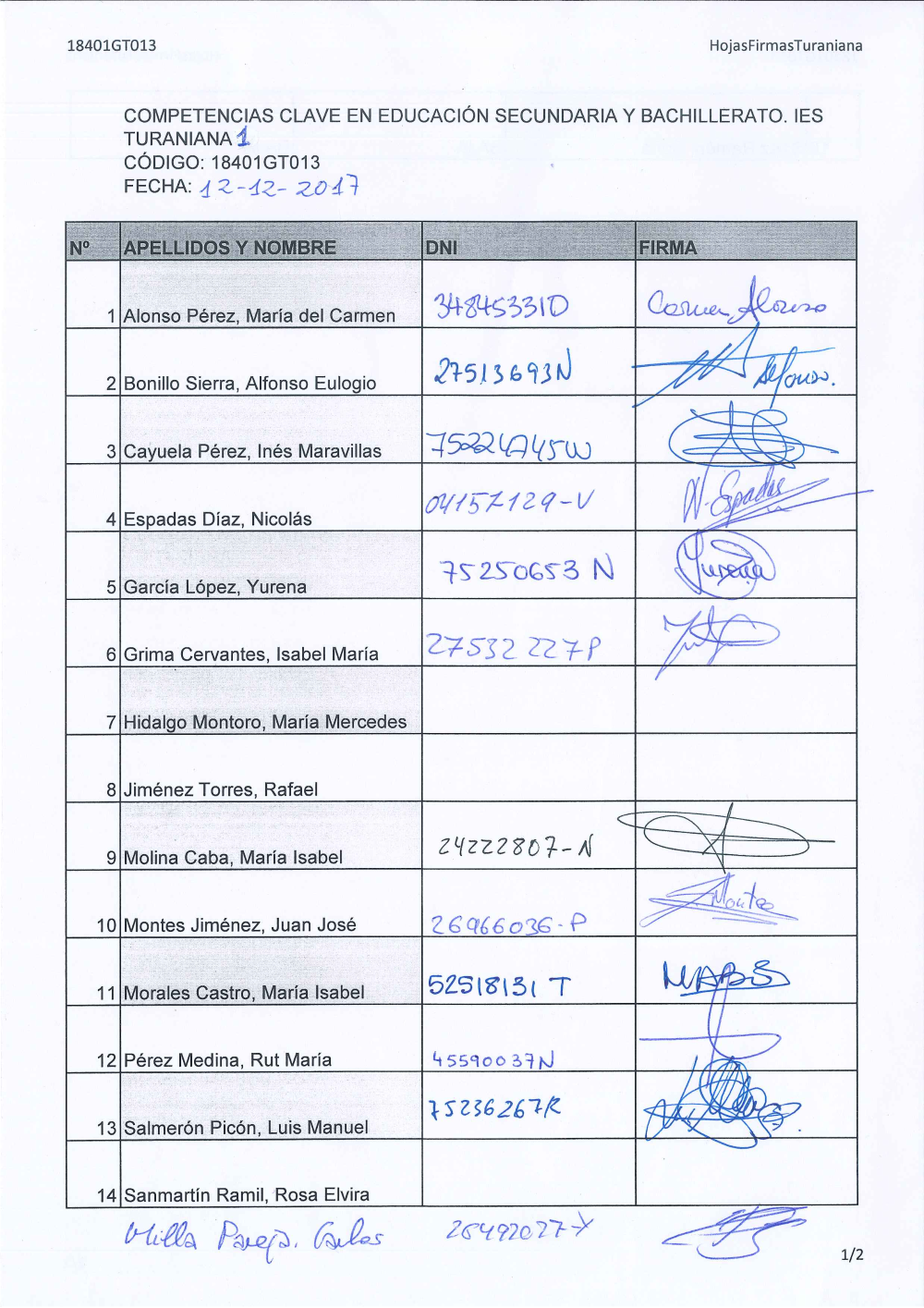 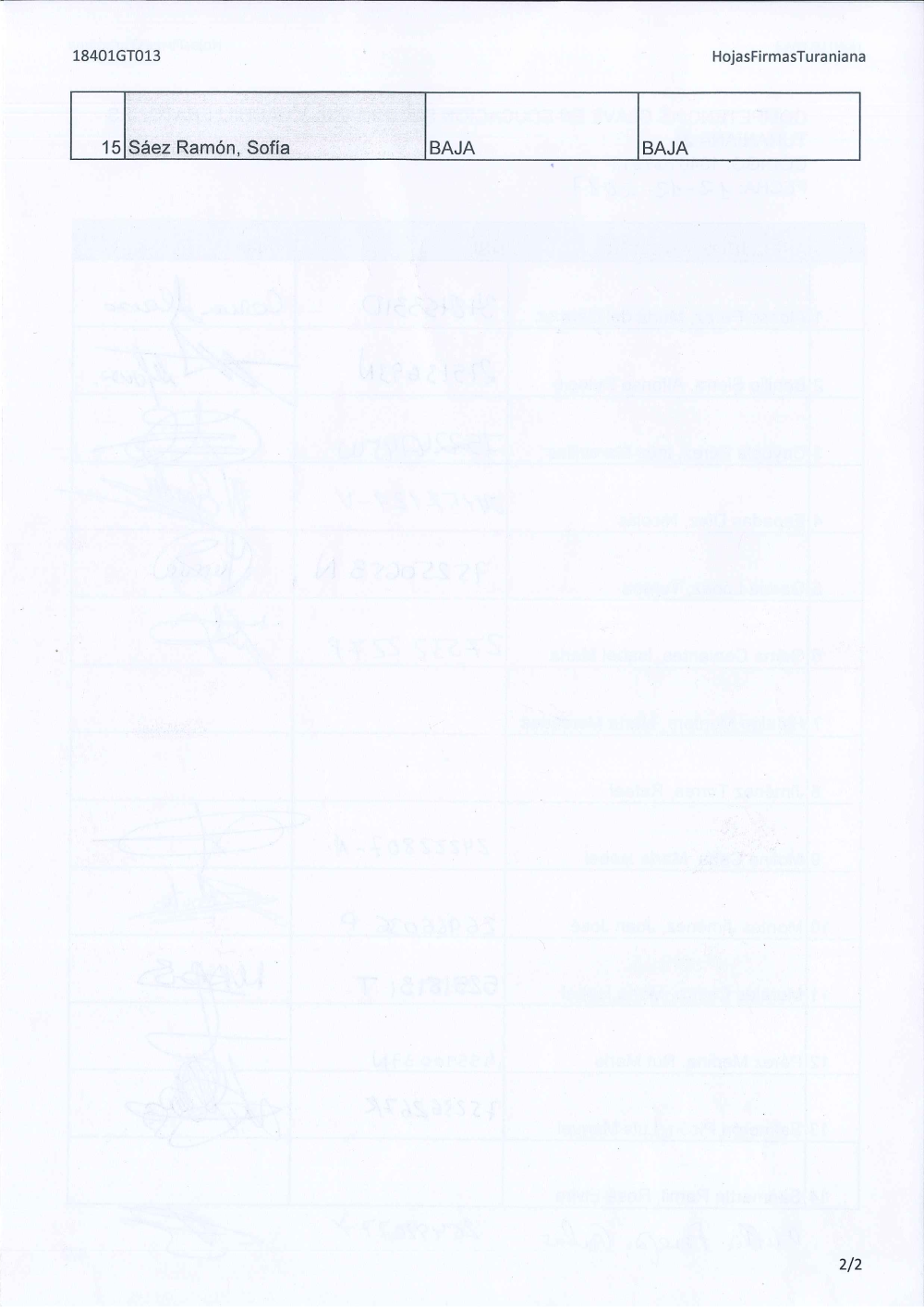 